THE CARRABASSETT VALLEY RECREATION DEPARTMENT IS NOW ACCEPTING PROSPECTIVE APPLICANTS FOR OUR SUMMER POOL OPERATIONS@THE SAMANTHA WRIGHT                           MEMORIAL POOL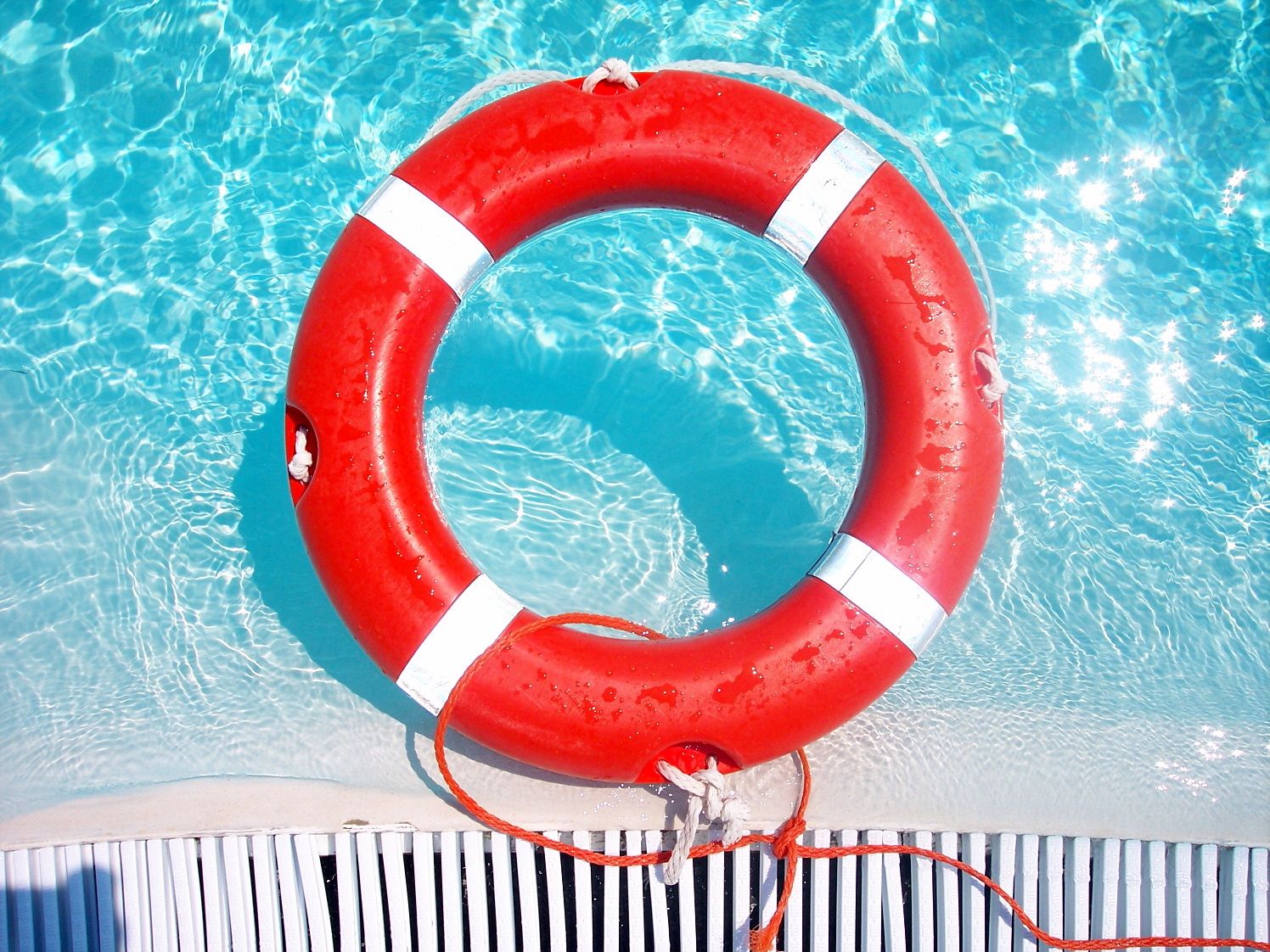    WATER SAFETY INSTRUCTORS & LIFEGUARDS       FMI candidates, please contact:   dbowker3@roadrunner.com